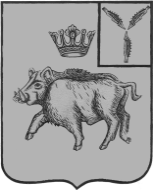 АДМИНИСТРАЦИЯБАЛТАЙСКОГО МУНИЦИПАЛЬНОГО РАЙОНАСАРАТОВСКОЙ ОБЛАСТИП О С Т А Н О В Л Е Н И Ес.БалтайО внесении изменений в постановление администрации Балтайского муниципального района Саратовской области от 07.08.2018 № 312 «Об утверждении административного регламента по предоставлению муниципальной услуги «Заключение соглашения об установлении сервитута в отношении земельного участка, находящегося в муниципальной собственности»В соответствии с Федеральным законом от 03.04.2023 № 96-ФЗ «О внесении изменений в отдельные законодательные акты Российской Федерации», руководствуясь Уставом Балтайского муниципального района, ПОСТАНОВЛЯЮ:1.В постановление администрации Балтайского муниципального района Саратовской области от 07.08.2018 № 312 «Об утверждении административного регламента по предоставлению муниципальной услуги «Заключение соглашения об установлении сервитута в отношении земельного участка, находящегося в муниципальной собственности» (с изменениями от 09.09.2019 № 377, 28.04.2023 № 191) внести следующее изменение:1.1.В приложении к постановлению:1)Дополнить пункт 2.2 раздела 2 пунктом 2.2.3 следующего содержания:«2.2.3.Согласно поправкам Федерального закона от 03.04.2023 № 96-ФЗ «О внесении изменений в отдельные законодательные акты Российской Федерации» установление публичного сервитута для прохода или проезда через земельный участок, в том числе в целях обеспечения свободного доступа граждан к водному объекту общего пользования и его береговой полосе, не допускается в случаях, если свободный доступ к такому объекту ограничен в соответствии с федеральным законом.».2.Настоящее постановление вступает в силу со дня его обнародования.3.Контроль за исполнением настоящего постановления возложить на и.о. начальника управления экономики и муниципальных закупок администрации Балтайского муниципального района.Глава Балтайского муниципального района 					                А.А.Грунов